ด้วย (นาย/นาง/นางสาว)………………….....................……………………...ข้าราชการพลเรือน
ในสถาบันอุดมศึกษา/พนักงานมหาวิทยาลัย ตำแหน่ง.....………….............……………......สังกัด ภาควิชา/สาขาวิชา/กลุ่มวิชา…………………………………….…..……….คณะ/วิทยาลัย/สำนัก......……..…………...........................มีความประสงค์ขอลาฝึกอบรม – วิจัย/ปฏิบัติการวิจัย /ไปดูงาน/ลาหยุดราชการเพื่อไปเพิ่มพูนความรู้ทางวิชาการ หัวข้อ/เรื่อง........................................................................ณ .................................................................ด้วยทุน...................................................... มีกำหนด……….…..ปี .................เดือน...............วัน ตั้งแต่วันที่..............เดือน..........................พ.ศ...........ถึงวันที่..............เดือน.........................พ.ศ.............. คณะ/วิทยาลัย/สำนัก......................................................................พิจารณาแล้วเห็นว่า (ระบุเหตุผลความจำเป็น)........................................................................................................................................................................................................................................................................................................................................................................................................................................................................................................................................................................................................................................................................................จึงขออนุมัติให้ (นาย/นาง/นางสาว)………….................……………....…............…..ลาฝึกอบรม – วิจัย/ ปฏิบัติการวิจัย /ไปดูงาน/ลาหยุดราชการเพื่อไปเพิ่มพูนความรู้ทางวิชาการ หัวข้อ/เรื่อง………..............................................ณ ...............................................................ด้วยทุน...................................................... มีกำหนด……….…..ปี .................เดือน...............วัน ตั้งแต่วันที่..............เดือน..........................พ.ศ...........ถึงวันที่..............เดือน.........................พ.ศ.............. ทั้งนี้ ได้ผ่านความเห็นชอบจากคณะกรรมการประจำคณะ/วิทยาลัย/สำนัก......................................... ในการประชุมครั้งที่............. เมื่อวันที่........เดือน......................พ.ศ............. โดยได้แนบเอกสารหลักฐาน ดังนี้ 	แบบใบลาฝึกอบรม/ปฏิบัติการวิจัย/แบบขอลาหยุดราชการฯแบบตรวจสอบคุณสมบัติฯเอกสารประกอบการพิจารณาตามแบบตรวจสอบคุณสมบัติฯรายละเอียดการไปดูงานสัญญาให้บุคลากรลาหยุดราชการฯจึงเรียนมาเพื่อโปรดพิจารณา	(......................................................)	                   หัวหน้าส่วนราชการ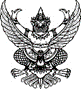 บันทึกข้อความบันทึกข้อความบันทึกข้อความบันทึกข้อความส่วนราชการส่วนราชการส่วนราชการส่วนราชการส่วนราชการ                                                              โทร.                                                                โทร.                                                                โทร.  ที่ที่อว 0604อว 0604อว 0604อว 0604วันที่เรื่องเรื่องขออนุมัติให้บุคลากรลาฝึกอบรม – วิจัย/ปฏิบัติการวิจัย ณ ต่างประเทศ/ไปดูงาน ณ ต่างประเทศ/ ขออนุมัติให้บุคลากรลาฝึกอบรม – วิจัย/ปฏิบัติการวิจัย ณ ต่างประเทศ/ไปดูงาน ณ ต่างประเทศ/ ขออนุมัติให้บุคลากรลาฝึกอบรม – วิจัย/ปฏิบัติการวิจัย ณ ต่างประเทศ/ไปดูงาน ณ ต่างประเทศ/ ขออนุมัติให้บุคลากรลาฝึกอบรม – วิจัย/ปฏิบัติการวิจัย ณ ต่างประเทศ/ไปดูงาน ณ ต่างประเทศ/ ขออนุมัติให้บุคลากรลาฝึกอบรม – วิจัย/ปฏิบัติการวิจัย ณ ต่างประเทศ/ไปดูงาน ณ ต่างประเทศ/ ลาหยุดราชการเพื่อไปเพิ่มพูนความรู้ทางวิชาการ รายลาหยุดราชการเพื่อไปเพิ่มพูนความรู้ทางวิชาการ รายลาหยุดราชการเพื่อไปเพิ่มพูนความรู้ทางวิชาการ รายลาหยุดราชการเพื่อไปเพิ่มพูนความรู้ทางวิชาการ รายลาหยุดราชการเพื่อไปเพิ่มพูนความรู้ทางวิชาการ รายเรียนเรียนอธิการบดีอธิการบดีอธิการบดีอธิการบดีอธิการบดี